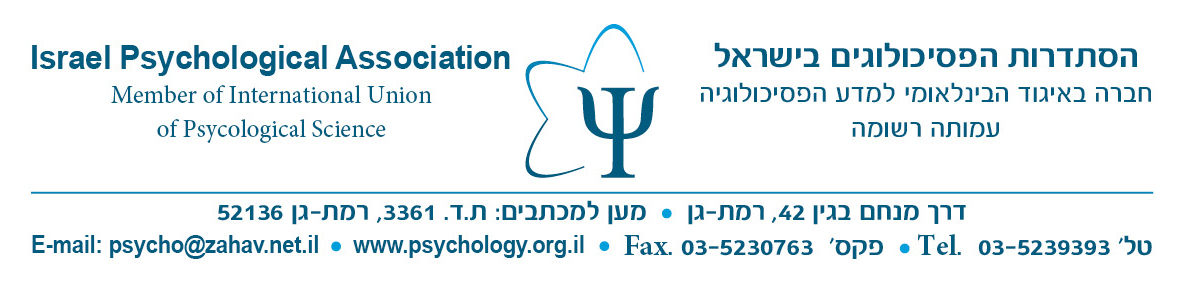 יו"ר הפ"י :		     				ד"ר מאיר נעמןחברי הוועד המרכזי:גב' אלסי מאמו– חנ'מר אשרף עכאוי– הת' ד"ר דליה אלוני– חנ'גב' דנה רביי – רפ'ד"ר עומר פורת- שק'מר עמוס ספיבק– קל'מר עמיר סנדר- חת' גב' פאולה סדובסקי- קל'גב' רותי ברנשטיין-פרץ– מת'גב' שלי פרומברג-כהן– קל'מר שמעון נסים– חנ'יו"רי החטיבות:גב' מיכאלה שנייר- תעסוקתיתגב' פטריסיה מן-בוטבול- רפואיתד"ר עומר פורת- שיקומיתמר עמוס ספיבק- קליניתגב' ציפי חייקין- חינוכיתגב' תמר מאיר– התפתחותיתגב' רותי ברנשטיין-פרץ– מת'יו"רי וועדות :גב' חנה בן ציון– אתיקהגב' דפנה רענן-כהן- ביקורתבעלי תפקידים:מר דני כפרי- מנכ"לעו"ד ברוך אברהמי- יועמ"שרו"ח אריק דן– רו"ח